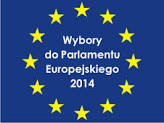 INFORMACJASzkolenie dla członków Obwodowych Komisji Wyborczych:  09.05.2014r.Informuję, że pierwsze posiedzenie i szkolenie  pełnych składów osobowych    Obwodowych Komisji Wyborczych – Wybory 2014 do Parlamentu Europejskiego, odbędzie się w dniu 9 maja 2014 r. (piątek) o godz. 11 00  w świetlicy wiejskiej                    w Pawłosiowie. Pełnomocnik ds. wyborówJoanna Tomaszewska